Please return the form to Action for Carers Surrey, by email to: CarerSupport@actionforcarers.org.uk or post to:  Action for Carers Surrey, Astolat, Coniers Way, Burpham, Surrey, GU4 7HLAction for Carers (Surrey) Reg Office: Astolat Coniers Way Burpham Guildford GU4 7HL 
Company Limited by Guarantee Co. No. 5939327   Registered in England & Wales with Charitable Status 
Charity Registration No. 1116714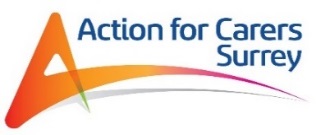 Adult Carers Support Referral Form– professional usePrivacy Statement:   Information will be processed securely and in line with current data protection legislation. Any personal or sensitive information, such as health and ethnicity, that is provided to Action for Carers Surrey or shared with them by the carer may be recorded and is used for the purposes of providing advice, information and support to them in their caring role.  Our Privacy Policy provides full details explaining why Action for Carers Surrey collect their information, how we use it, who we may share it with and sets out their rights in relation to their data.   You can find our privacy policy at www.actionforcarers.org.uk and it is recommended that the carer read this information.  If the carer has any questions about how we use their data they may contact Action for Carers Surrey on 01483 302748 or email dpo@actionforcarers.org.uk or write to Freepost Action for Carers Surrey.Agency or Professional must read / explain the above privacy statement to the carer before proceeding with this referral.Adult Carers Support Referral Form– professional usePrivacy Statement:   Information will be processed securely and in line with current data protection legislation. Any personal or sensitive information, such as health and ethnicity, that is provided to Action for Carers Surrey or shared with them by the carer may be recorded and is used for the purposes of providing advice, information and support to them in their caring role.  Our Privacy Policy provides full details explaining why Action for Carers Surrey collect their information, how we use it, who we may share it with and sets out their rights in relation to their data.   You can find our privacy policy at www.actionforcarers.org.uk and it is recommended that the carer read this information.  If the carer has any questions about how we use their data they may contact Action for Carers Surrey on 01483 302748 or email dpo@actionforcarers.org.uk or write to Freepost Action for Carers Surrey.Agency or Professional must read / explain the above privacy statement to the carer before proceeding with this referral.Adult Carers Support Referral Form– professional usePrivacy Statement:   Information will be processed securely and in line with current data protection legislation. Any personal or sensitive information, such as health and ethnicity, that is provided to Action for Carers Surrey or shared with them by the carer may be recorded and is used for the purposes of providing advice, information and support to them in their caring role.  Our Privacy Policy provides full details explaining why Action for Carers Surrey collect their information, how we use it, who we may share it with and sets out their rights in relation to their data.   You can find our privacy policy at www.actionforcarers.org.uk and it is recommended that the carer read this information.  If the carer has any questions about how we use their data they may contact Action for Carers Surrey on 01483 302748 or email dpo@actionforcarers.org.uk or write to Freepost Action for Carers Surrey.Agency or Professional must read / explain the above privacy statement to the carer before proceeding with this referral.Adult Carers Support Referral Form– professional usePrivacy Statement:   Information will be processed securely and in line with current data protection legislation. Any personal or sensitive information, such as health and ethnicity, that is provided to Action for Carers Surrey or shared with them by the carer may be recorded and is used for the purposes of providing advice, information and support to them in their caring role.  Our Privacy Policy provides full details explaining why Action for Carers Surrey collect their information, how we use it, who we may share it with and sets out their rights in relation to their data.   You can find our privacy policy at www.actionforcarers.org.uk and it is recommended that the carer read this information.  If the carer has any questions about how we use their data they may contact Action for Carers Surrey on 01483 302748 or email dpo@actionforcarers.org.uk or write to Freepost Action for Carers Surrey.Agency or Professional must read / explain the above privacy statement to the carer before proceeding with this referral.Adult Carers Support Referral Form– professional usePrivacy Statement:   Information will be processed securely and in line with current data protection legislation. Any personal or sensitive information, such as health and ethnicity, that is provided to Action for Carers Surrey or shared with them by the carer may be recorded and is used for the purposes of providing advice, information and support to them in their caring role.  Our Privacy Policy provides full details explaining why Action for Carers Surrey collect their information, how we use it, who we may share it with and sets out their rights in relation to their data.   You can find our privacy policy at www.actionforcarers.org.uk and it is recommended that the carer read this information.  If the carer has any questions about how we use their data they may contact Action for Carers Surrey on 01483 302748 or email dpo@actionforcarers.org.uk or write to Freepost Action for Carers Surrey.Agency or Professional must read / explain the above privacy statement to the carer before proceeding with this referral.Adult Carers Support Referral Form– professional usePrivacy Statement:   Information will be processed securely and in line with current data protection legislation. Any personal or sensitive information, such as health and ethnicity, that is provided to Action for Carers Surrey or shared with them by the carer may be recorded and is used for the purposes of providing advice, information and support to them in their caring role.  Our Privacy Policy provides full details explaining why Action for Carers Surrey collect their information, how we use it, who we may share it with and sets out their rights in relation to their data.   You can find our privacy policy at www.actionforcarers.org.uk and it is recommended that the carer read this information.  If the carer has any questions about how we use their data they may contact Action for Carers Surrey on 01483 302748 or email dpo@actionforcarers.org.uk or write to Freepost Action for Carers Surrey.Agency or Professional must read / explain the above privacy statement to the carer before proceeding with this referral.Adult Carers Support Referral Form– professional usePrivacy Statement:   Information will be processed securely and in line with current data protection legislation. Any personal or sensitive information, such as health and ethnicity, that is provided to Action for Carers Surrey or shared with them by the carer may be recorded and is used for the purposes of providing advice, information and support to them in their caring role.  Our Privacy Policy provides full details explaining why Action for Carers Surrey collect their information, how we use it, who we may share it with and sets out their rights in relation to their data.   You can find our privacy policy at www.actionforcarers.org.uk and it is recommended that the carer read this information.  If the carer has any questions about how we use their data they may contact Action for Carers Surrey on 01483 302748 or email dpo@actionforcarers.org.uk or write to Freepost Action for Carers Surrey.Agency or Professional must read / explain the above privacy statement to the carer before proceeding with this referral.First name: First name: First name: First name: Last name: Last name: Last name: Preferred Name (if any): Preferred Name (if any): Preferred Name (if any): Preferred Name (if any): Preferred Name (if any): Preferred Name (if any): Preferred Name (if any): Current address: Current address: Current address: Current address: Current address: Current address: Current address: Town: Town: Town: Town: County: County: County: Postcode: Postcode: Postcode: Postcode: Ethnicity:  (optional)Ethnicity:  (optional)Ethnicity:  (optional)Date of Birth:Gender:    Male   Female   Other    Preferred not to say Gender:    Male   Female   Other    Preferred not to say Gender:    Male   Female   Other    Preferred not to say Gender:    Male   Female   Other    Preferred not to say Gender:    Male   Female   Other    Preferred not to say Gender:    Male   Female   Other    Preferred not to say Please confirm if the carer has consented to be contacted by the following methods:  Please tick all that applyEmail   Yes   No        Post   Yes   No        Telephone  Yes   No       Text  Yes     No . Please confirm if the carer has consented to be contacted by the following methods:  Please tick all that applyEmail   Yes   No        Post   Yes   No        Telephone  Yes   No       Text  Yes     No . Please confirm if the carer has consented to be contacted by the following methods:  Please tick all that applyEmail   Yes   No        Post   Yes   No        Telephone  Yes   No       Text  Yes     No . Please confirm if the carer has consented to be contacted by the following methods:  Please tick all that applyEmail   Yes   No        Post   Yes   No        Telephone  Yes   No       Text  Yes     No . Please confirm if the carer has consented to be contacted by the following methods:  Please tick all that applyEmail   Yes   No        Post   Yes   No        Telephone  Yes   No       Text  Yes     No . Please confirm if the carer has consented to be contacted by the following methods:  Please tick all that applyEmail   Yes   No        Post   Yes   No        Telephone  Yes   No       Text  Yes     No . Please confirm if the carer has consented to be contacted by the following methods:  Please tick all that applyEmail   Yes   No        Post   Yes   No        Telephone  Yes   No       Text  Yes     No . If consent given: Email address:             If consent given: Email address:             If consent given: Email address:             If consent given: Email address:             If consent given: Email address:             If consent given: Email address:             If consent given: Email address:             If consent given:    Phone                                               or Mobile Number: If consent given:    Phone                                               or Mobile Number: If consent given:    Phone                                               or Mobile Number: If consent given:    Phone                                               or Mobile Number: If consent given:    Phone                                               or Mobile Number: If consent given:    Phone                                               or Mobile Number: If consent given:    Phone                                               or Mobile Number: If calling is there a preferred time:   AM     PM    Tues/Weds 5-6pm      Anytime If calling is there a preferred time:   AM     PM    Tues/Weds 5-6pm      Anytime If calling is there a preferred time:   AM     PM    Tues/Weds 5-6pm      Anytime If calling is there a preferred time:   AM     PM    Tues/Weds 5-6pm      Anytime If calling is there a preferred time:   AM     PM    Tues/Weds 5-6pm      Anytime If calling is there a preferred time:   AM     PM    Tues/Weds 5-6pm      Anytime If calling is there a preferred time:   AM     PM    Tues/Weds 5-6pm      Anytime Is the carer from a current or former military or veteran household?         Yes    No Is the carer from a current or former military or veteran household?         Yes    No Is the carer from a current or former military or veteran household?         Yes    No Is the carer from a current or former military or veteran household?         Yes    No Is the carer from a current or former military or veteran household?         Yes    No Is the carer from a current or former military or veteran household?         Yes    No Is the carer from a current or former military or veteran household?         Yes    No Is there a young carer  in the family  or a Young Adult Carer (18-24)   Yes   No Any other carers in the family?  Yes    No     If yes, how many and age range  (U18/ 18-24/ 25-64/ 65-84/ 85+)Is there a young carer  in the family  or a Young Adult Carer (18-24)   Yes   No Any other carers in the family?  Yes    No     If yes, how many and age range  (U18/ 18-24/ 25-64/ 65-84/ 85+)Is there a young carer  in the family  or a Young Adult Carer (18-24)   Yes   No Any other carers in the family?  Yes    No     If yes, how many and age range  (U18/ 18-24/ 25-64/ 65-84/ 85+)Is there a young carer  in the family  or a Young Adult Carer (18-24)   Yes   No Any other carers in the family?  Yes    No     If yes, how many and age range  (U18/ 18-24/ 25-64/ 65-84/ 85+)Is there a young carer  in the family  or a Young Adult Carer (18-24)   Yes   No Any other carers in the family?  Yes    No     If yes, how many and age range  (U18/ 18-24/ 25-64/ 65-84/ 85+)Is there a young carer  in the family  or a Young Adult Carer (18-24)   Yes   No Any other carers in the family?  Yes    No     If yes, how many and age range  (U18/ 18-24/ 25-64/ 65-84/ 85+)Is there a young carer  in the family  or a Young Adult Carer (18-24)   Yes   No Any other carers in the family?  Yes    No     If yes, how many and age range  (U18/ 18-24/ 25-64/ 65-84/ 85+)GP Surgery:  Is the Carer registered with the GP   Yes      No     Not Sure GP Surgery:  Is the Carer registered with the GP   Yes      No     Not Sure GP Surgery:  Is the Carer registered with the GP   Yes      No     Not Sure GP Surgery:  Is the Carer registered with the GP   Yes      No     Not Sure GP Surgery:  Is the Carer registered with the GP   Yes      No     Not Sure GP Surgery:  Is the Carer registered with the GP   Yes      No     Not Sure GP Surgery:  Is the Carer registered with the GP   Yes      No     Not Sure Has the Carer had a Carers Assessment, if so please give the date:  Has the Carer had a Carers Assessment, if so please give the date:  Has the Carer had a Carers Assessment, if so please give the date:  Has the Carer had a Carers Assessment, if so please give the date:  Has the Carer had a Carers Assessment, if so please give the date:  Has the Carer had a Carers Assessment, if so please give the date:  Has the Carer had a Carers Assessment, if so please give the date:  If the carer has their own disability, illness or support needs, please state below:If the carer has their own disability, illness or support needs, please state below:If the carer has their own disability, illness or support needs, please state below:If the carer has their own disability, illness or support needs, please state below:If the carer has their own disability, illness or support needs, please state below:If the carer has their own disability, illness or support needs, please state below:If the carer has their own disability, illness or support needs, please state below:Any language, religious or cultural considerations?Any language, religious or cultural considerations?Any language, religious or cultural considerations?Any language, religious or cultural considerations?Any language, religious or cultural considerations?Any language, religious or cultural considerations?Any language, religious or cultural considerations?Any specific communication needs, e.g. large print, audio, translation, etc.?Any specific communication needs, e.g. large print, audio, translation, etc.?Any specific communication needs, e.g. large print, audio, translation, etc.?Any specific communication needs, e.g. large print, audio, translation, etc.?Any specific communication needs, e.g. large print, audio, translation, etc.?Any specific communication needs, e.g. large print, audio, translation, etc.?Any specific communication needs, e.g. large print, audio, translation, etc.?Does the carer physically help the person they care for? E.g. help them to stand up, lift their legs into bed, push their wheelchair or help them in/out of a car?   Yes           No  Does the carer physically help the person they care for? E.g. help them to stand up, lift their legs into bed, push their wheelchair or help them in/out of a car?   Yes           No  Does the carer physically help the person they care for? E.g. help them to stand up, lift their legs into bed, push their wheelchair or help them in/out of a car?   Yes           No  Does the carer physically help the person they care for? E.g. help them to stand up, lift their legs into bed, push their wheelchair or help them in/out of a car?   Yes           No  Does the carer physically help the person they care for? E.g. help them to stand up, lift their legs into bed, push their wheelchair or help them in/out of a car?   Yes           No  Does the carer physically help the person they care for? E.g. help them to stand up, lift their legs into bed, push their wheelchair or help them in/out of a car?   Yes           No  Does the carer physically help the person they care for? E.g. help them to stand up, lift their legs into bed, push their wheelchair or help them in/out of a car?   Yes           No  Year of Birth  or Age Range: (U18/18-24/25-64/65-84/85+) Relationship to carerRelationship to carerCondition or DisabilityCondition or DisabilityMain Cared ForMain Cared For2nd Cared For2nd Cared For3rd Cared For3rd Cared ForAre there any other agencies involved such as Social Services/Mental Health Team/Crossroads Care/Dementia Support/ GP or any other relevant agency?       Are there any other agencies involved such as Social Services/Mental Health Team/Crossroads Care/Dementia Support/ GP or any other relevant agency?       Are there any other agencies involved such as Social Services/Mental Health Team/Crossroads Care/Dementia Support/ GP or any other relevant agency?       Are there any other agencies involved such as Social Services/Mental Health Team/Crossroads Care/Dementia Support/ GP or any other relevant agency?       Are there any other agencies involved such as Social Services/Mental Health Team/Crossroads Care/Dementia Support/ GP or any other relevant agency?       Are there any other agencies involved such as Social Services/Mental Health Team/Crossroads Care/Dementia Support/ GP or any other relevant agency?       Are there any other agencies involved such as Social Services/Mental Health Team/Crossroads Care/Dementia Support/ GP or any other relevant agency?       Are there any safety concerns for staff visiting at home.   E.g. Does anyone in the home show dangerous behaviour/known to be aggressive or violent.   Anything else – remote location, dogs, etc.Are there any safety concerns for staff visiting at home.   E.g. Does anyone in the home show dangerous behaviour/known to be aggressive or violent.   Anything else – remote location, dogs, etc.Are there any safety concerns for staff visiting at home.   E.g. Does anyone in the home show dangerous behaviour/known to be aggressive or violent.   Anything else – remote location, dogs, etc.Are there any safety concerns for staff visiting at home.   E.g. Does anyone in the home show dangerous behaviour/known to be aggressive or violent.   Anything else – remote location, dogs, etc.Are there any safety concerns for staff visiting at home.   E.g. Does anyone in the home show dangerous behaviour/known to be aggressive or violent.   Anything else – remote location, dogs, etc.Are there any safety concerns for staff visiting at home.   E.g. Does anyone in the home show dangerous behaviour/known to be aggressive or violent.   Anything else – remote location, dogs, etc.Are there any safety concerns for staff visiting at home.   E.g. Does anyone in the home show dangerous behaviour/known to be aggressive or violent.   Anything else – remote location, dogs, etc.Please provide details of the reason for the referral  and any other comments:Please provide details of the reason for the referral  and any other comments:Please provide details of the reason for the referral  and any other comments:Please provide details of the reason for the referral  and any other comments:Please provide details of the reason for the referral  and any other comments:Please provide details of the reason for the referral  and any other comments:Please provide details of the reason for the referral  and any other comments:First nameLast namecontact number: Organisation:Organisation:Role:Current address: Current address: Current address: Town: County: Postcode: Email address: Email address: Email address: I confirm I have gained the consents as indicated on this form and for Action for Carers Surrey to process and store the information contained on the form.I confirm I have gained the consents as indicated on this form and for Action for Carers Surrey to process and store the information contained on the form.I confirm I have gained the consents as indicated on this form and for Action for Carers Surrey to process and store the information contained on the form.Referrers Signature ……………………………………………..         Date………………………………………………Referrers Signature ……………………………………………..         Date………………………………………………Referrers Signature ……………………………………………..         Date………………………………………………